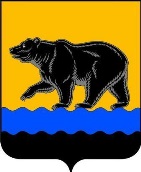 глава ГОРОДА нЕФТЕЮГАНСКАпостановлениег.НефтеюганскО внесении изменения в постановление главы города Нефтеюганскаот 07.02.2017 № 4 «Об Общественном совете города Нефтеюганска»В соответствии с Федеральным законом от 27.07.2014 № 212-ФЗ                              «Об основах общественного контроля в Российской Федерации», Уставом города Нефтеюганска, Положением об Общественном совете города Нефтеюганска, протоколом от 13.10.2020 № 1 заседания Общественного совета города Нефтеюганска постановляю:1.Внести изменение в постановление главы города Нефтеюганска от 07.02.2017 № 4 «Об Общественном совете города Нефтеюганска»                                         (с изменениями, внесенными постановлениями главы города Нефтеюганска         от 11.04.2017 № 20, от 25.10.2017 № 97, от 24.01.2018 № 6, от 12.04.2018 № 21, от 10.10.2018 № 66, от 24.12.2018 № 86, от 16.01.2019 № 2, от 18.04.2019 № 35, от 10.09.2019 № 64, от 15.10.2019 № 70, от 10.02.2020 № 5), а именно: приложение 2 к постановлению изложить согласно приложению к настоящему постановлению.2.Департаменту по делам администрации города (Прокопович П.А.) разместить постановление на официальном сайте органов местного самоуправления города Нефтеюганска в сети Интернет.Глава города Нефтеюганска                                          		            С.Ю.ДегтяревПриложение к постановлениюадминистрации городаот 30.10.2020 № 68СоставОбщественного совета города Нефтеюганска_от 30.10.2020_№ 68_	Муравский Александр Степанович-председатель Нефтеюганского городского отделения Российского Союза ветеранов Афганистана, председатель ГерасимовБорис Федорович-председатель комитета территориального общественного самоуправления второго микрорайона, заместитель председателя Саитмаметов АхметКирамович-представитель местной общественной организации города Нефтеюганска «Лига Спорта», заместитель председателяЯцевич Валентин Вячеславович-представитель Югорского регионального отделения по Ханты-Мансийскому автономному округу – Югре «Всероссийское общество спасения на водах», секретарьАндронов Анатолий Вадимович-представитель общественной организации Ханты-Мансийского автономного округа – Югры «Центр социальной адаптации «Борей»АндрюшинаАнна Алексеевна-представитель Нефтеюганской городской общественной организации «Совет ветеранов (пенсионеров, инвалидов) войны, труда, вооруженных сил и правоохранительных органов»Аскеров Темур Аскерович-представитель местной общественной организации «Общество гаражных кооперативов города Нефтеюганска»Астафьева Лидия Николаевна-председатель Нефтеюганской городской организации Общероссийской общественной организации «Всероссийское общество инвалидов»Баев Алан Тимофеевич-председатель Нефтеюганской городской общественной организации «Федерация футбола и мини-футбола»Гайданов Дмитрий Петрович-председатель комитета территориального общественного самоуправления восьмого микрорайонаГрачева Татьяна Анатольевна-представитель городской общественной организации по содействию занятости женского населения социально-досуговой  деятельностью «Женский клуб» города НефтеюганскаГусаров Григорий Васильевич-президент Региональной общественной спортивной молодежной организации «Федерация Армейского рукопашного боя Ханты-Мансийского автономного округа – Югры»Дейкалов Анатолий Алексеевич-представитель Нефтеюганской городской общественной организации «Ветераны Чернобыля»Ефимович Александр Васильевич-председатель Региональной общественной организации Ханты-Мансийского автономного округа – Югры ветеранов оперативных служб «Оперативники Югры»Иванов Владислав Олегович-представитель филиала Региональной общественной организации «Федерация рыболовного спорта Ханты-Мансийского автономного округа – Югры» города Нефтеюганска и Нефтеюганского районаКаленский Андрей Викторович-президент Окружной детско-молодежной общественной организации «Федерация спортивной акробатики Ханты-Мансийского автономного округа»Клыченко Ольга Анатольевна-директор Региональной общественной организации «Союз предпринимателей Югры»Катаргулова Екатерина Игоревна-представитель Нефтеюганского  городского общественного движения имени В.А.ПетуховаКуликовский Егор Станиславович-представитель Межрегиональной общественной организации «Работающая молодежь Сибири»Матвийчук Николай Ульянович-Благочинный Нефтеюганского благочиния, настоятель прихода храма «Святого Духа» города НефтеюганскаМалтакова Валерия Валерьевна-председатель Нефтеюганской территориальной организации профсоюза работников государственных учреждений и общественного обслуживанияМедведев Антон Сергеевич-представитель местной общественной организации «Федерация шахмат города Нефтеюганска»Муратшина Зульфия Шаймулловна-председатель Региональной Татаро-Башкирской общественной организации Ханты-Мансийского автономного округа – Югры «Юрюзань»Никоноров Сергей Александрович-председатель местной общественной организации города Нефтеюганска «Ветераны – воины пограничных войск»Осинная Лариса Григорьевна-председатель Региональной общественной правозащитной организации «Центр по защите прав человека»Проскурякова Наталья Геннадьевна-представитель Региональной общественной организации Ханты-Мансийского автономного округа – Югры «Культурно-просветительский Центр – фонд «РОД»Родионова Анастасия Александровна-президент Региональной спортивной общественной организации Ханты-Мансийского автономного округа – Югры «Федерация хоккея»Ромашко Елена Михайловна-председатель Нефтеюганской территориальной организации – Профсоюза работников здравоохранения Российской ФедерацииСоловьёва Лидия Стефановна-представитель общественной организации «Общество старожилов города Нефтеюганска»Суровцев Евгений  Михайлович-председатель местной общественной организации «Ветераны правоохранительных органов города Нефтеюганска»Топорков Аркадий Леонидович-представитель Регионального отделения Общероссийской общественной организации содействия развитию патриотического воспитания законопослушного общества «Офицеры России»Фахертдинов Мигралим Хисматович-президент городской детско-молодежной общественной организации «Клуб Дзюдо – 88»Федотова Мария Александровна-представитель Региональной общественной организации «Защита прав потребителей Югры»Хрюкин Николай Егорович-Почетный гражданин города Нефтеюганска